										Datum: XX.XX.XXXX	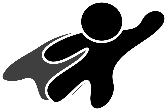 Sehr geehrte Familie Thiel,wir kennen uns noch nicht, aber wir haben mit Herrn Sadler einen gemeinsamen Bekannten. Herr Sadler erzählte mir in einem privaten Gespräch, dass Sie mit dem Gedanken spielen, ihr Haus zu verkaufen? Auf diesem Weg möchten wir uns Ihnen kurz vorstellen und unser Interesse bekunden.Unsere Familie besteht aus Anne Krings (34 Jahre, Lehrerin an der Grundschule in Heisingen) Lukas Krings (38 Jahre, Bankkaufmann) und unserem Sohn Noah Krings (5 Jahre). Wir leben bereits seit einiger Zeit in Essen und kennen uns deshalb bereits sehr gut in der Umgebung aus. Unser Sohn Noah wird bald auf der Grundschule in Heisingen eingeschult. Aus diesem Grund würde das Haus räumlich bestens zu uns passen. Herr Thiel konnte uns leider ihre Kaufpreisvorstellungen nicht mitteilen. Aus diesem Grund würden wir ein unverbindliches Kennenlernen vorschlagen. Bei diesem Gespräch können wir die Einzelheiten besprechen und mit ihren Vorstellungen abgleichen.Falls Sie noch offene Fragen zu uns haben oder das weitere Vorgehen telefonisch absprechen möchten, können Sie uns ganztägig unter der Telefonnummer 0152/1234567 erreichen.Ich würde mich sehr über eine positive Rückmeldung Ihrerseits freuen. Vielen Dank vorab für Ihre Mühen.Mit freundlichen Grüßen,Anne, Noah & Lukas KringsKupferdreher Str. 146, 45257 Essen-KupferdrehTel: 0152/1234567Wichtiger Hinweis zum HauskaufBevor ein verbindliches Kaufpreisangebot unterbreitet wird, sollte geprüft werden, ob alle Unterlagen zum Haus vorliegen und die Finanzierungsmöglichkeit mit einer Bank besprochen werden.Finanzierungsmöglichkeiten prüfenUnterlagen zum Hauskauf